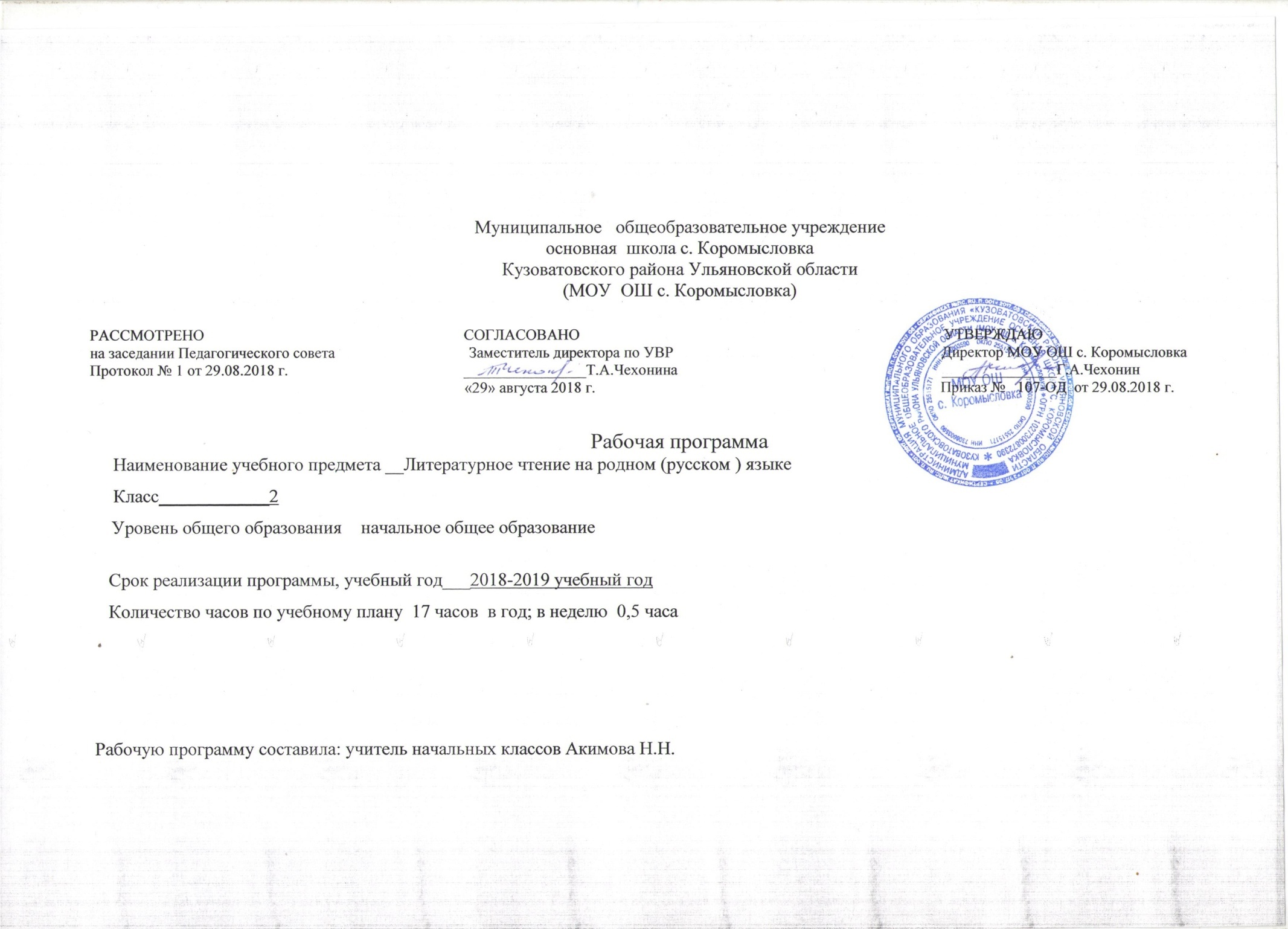 Основные задачи изучения учебного предмета «Литературное чтение на родном языке» во 2  классеЦель: - способствовать более прочному и сознательному усвоению изученного на уроке, содействовать развитию речи обучающихся , совершенствовать у них навыки лингвистического анализа, повышать уровень языкового развития обучающихся, воспитывать познавательный интерес к родному языку, решать проблемы интеллектуального развития обучающихся .Задачами  курса являются: обеспечение правильного усвоения обучающимися достаточного лексического запаса, грамматических форм, синтаксических конструкций; создание речевых ситуаций, стимулирующих мотивацию развития речи обучающихся; формирование речевых интересов и потребностей обучающихся .Планируемые результаты освоения учебного предмета «Литературное чтение на родном языке»ЛИЧНОСТНЫЕСодержание учебного предметаВремена года ( 5 ч)В.Бианки. Сентябрь;	Л. Воронкова. Танины дела; Н. Сладков. Суд над декабрем; А.Чехов «Весной»; Ю. Дмитриев. Рассказы старичка – лесовичка.О братьях наших меньших ( 2 ч)Н. Сладков. Медвежья горка; Б. Житков. Про слона.Что на свете всего важнее (3 ч)С. Михалков. Будь человеком; Е. Пермяк. Торопливый ножик Н. Артюхова. Новые соседи.Путешествие в сказку (3 ч)Гаршин. Лягушка – путешественница; П. Бажов. Огневушка – поскакушка; П. Бажов. Голубая змейка.Смешинки (4 ч)Михалков. Как старик корову продавал; Б. Заходер. Кит и кот; Ю. Тувим. Словечки – калечки; В. Драгунский. Заколдованная буква.Тематическое планированиеОбучающиеся научатсяОбучающиеся научатсяОбучающиеся научатсяОбучающиеся получат возможность научитьсяОбучающиеся получат возможность научитьсяОбучающиеся получат возможность научитьсяОбучающиеся получат возможность научиться- положительное отношение и интерес к- положительное отношение и интерес к- положительное отношение и интерес к- положительное отношение и интерес к- представление о добре и зле, общих- представление о добре и зле, общих- представление о добре и зле, общих- представление о добре и зле, общих- представление о добре и зле, общих- представление о добре и зле, общихурокам литературного чтения.урокам литературного чтения.урокам литературного чтения.нравственных категориях;нравственных категориях;нравственных категориях;нравственных категориях;нравственных категориях;нравственных категориях;- внимательное отношения к собственным- внимательное отношения к собственным- внимательное отношения к собственным- внимательное отношения к собственным- умение соотносить жизненные- умение соотносить жизненные- умение соотносить жизненные- умение соотносить жизненные- умение соотносить жизненные- умение соотносить жизненныепереживаниям, вызванным восприятиемпереживаниям, вызванным восприятиемпереживаниям, вызванным восприятиемпереживаниям, вызванным восприятиемнаблюдения с читательскиминаблюдения с читательскиминаблюдения с читательскиминаблюдения с читательскиминаблюдения с читательскиминаблюдения с читательскимиприроды, произведения искусства,природы, произведения искусства,природы, произведения искусства,природы, произведения искусства,впечатлениями;впечатлениями;впечатлениями;впечатлениями;собственных поступков, действий другихсобственных поступков, действий другихсобственных поступков, действий другихсобственных поступков, действий других- ориентация в нравственном- ориентация в нравственном- ориентация в нравственном- ориентация в нравственном- ориентация в нравственномлюдей;людей;содержании собственных поступков исодержании собственных поступков исодержании собственных поступков исодержании собственных поступков исодержании собственных поступков исодержании собственных поступков исодержании собственных поступков и- оценка своих эмоциональных реакций,- оценка своих эмоциональных реакций,- оценка своих эмоциональных реакций,- оценка своих эмоциональных реакций,поступков других людей;поступков других людей;поступков других людей;поступков других людей;поступков других людей;поступков других людей;поступков и действий других людей.поступков и действий других людей.поступков и действий других людей.поступков и действий других людей.- умения оценивать свое отношение к- умения оценивать свое отношение к- умения оценивать свое отношение к- умения оценивать свое отношение к- умения оценивать свое отношение к- умения оценивать свое отношение кучебе;учебе;учебе;- внимание к переживаниям других- внимание к переживаниям других- внимание к переживаниям других- внимание к переживаниям других- внимание к переживаниям других- внимание к переживаниям другихлюдей, чувство сопереживания;людей, чувство сопереживания;людей, чувство сопереживания;людей, чувство сопереживания;людей, чувство сопереживания;людей, чувство сопереживания;людей, чувство сопереживания;- эстетическое чувство на основе- эстетическое чувство на основе- эстетическое чувство на основе- эстетическое чувство на основе- эстетическое чувство на основе- эстетическое чувство на основезнакомства с разными видамизнакомства с разными видамизнакомства с разными видамизнакомства с разными видамизнакомства с разными видамизнакомства с разными видамиискусства, наблюдений за природойискусства, наблюдений за природойискусства, наблюдений за природойискусства, наблюдений за природойискусства, наблюдений за природойискусства, наблюдений за природойискусства, наблюдений за природой(внимательное и вдумчивое отношение(внимательное и вдумчивое отношение(внимательное и вдумчивое отношение(внимательное и вдумчивое отношение(внимательное и вдумчивое отношение(внимательное и вдумчивое отношение(внимательное и вдумчивое отношениек произведениям искусства, явлениямк произведениям искусства, явлениямк произведениям искусства, явлениямк произведениям искусства, явлениямк произведениям искусства, явлениямк произведениям искусства, явлениямк произведениям искусства, явлениямприроды).природы).природы).МЕТАПРЕДМЕТНЫЕМЕТАПРЕДМЕТНЫЕМЕТАПРЕДМЕТНЫЕМЕТАПРЕДМЕТНЫЕМЕТАПРЕДМЕТНЫЕМЕТАПРЕДМЕТНЫЕРегулятивныеРегулятивныеРегулятивныеРегулятивныеРегулятивныеОбучающиеся  научатся:Обучающиеся  научатся:Обучающиеся получат возможностьОбучающиеся получат возможностьОбучающиеся получат возможностьОбучающиеся получат возможностьОбучающиеся получат возможностьнаучиться:научиться:научиться:-  планировать  собственные  действия  и-  планировать  собственные  действия  и-  планировать  собственные  действия  и-  планировать  собственные  действия  и-  ставить  новые  задачи  для  освоения-  ставить  новые  задачи  для  освоения-  ставить  новые  задачи  для  освоения-  ставить  новые  задачи  для  освоения-  ставить  новые  задачи  для  освоения-  ставить  новые  задачи  для  освоения-  ставить  новые  задачи  для  освоения-  ставить  новые  задачи  для  освоениясоотносить их с поставленной целью;соотносить их с поставленной целью;соотносить их с поставленной целью;соотносить их с поставленной целью;художественногохудожественногохудожественногохудожественноготекстав-учитыватьвыделенныеучителемсотрудничестве с учителем;сотрудничестве с учителем;сотрудничестве с учителем;сотрудничестве с учителем;сотрудничестве с учителем;сотрудничестве с учителем;ориентиры действия при освоении новогоориентиры действия при освоении новогоориентиры действия при освоении новогоориентиры действия при освоении нового--самостоятельносамостоятельносамостоятельнооцениватьоцениватьоцениватьхудожественного текста;художественного текста;художественного текста;правильностьправильностьправильностьвыполненныхвыполненныхвыполненныхдействиядействия- выполнять учебные действия в устной и- выполнять учебные действия в устной и- выполнять учебные действия в устной и- выполнять учебные действия в устной икак  по  ходу  их  выполнения  так  и  вкак  по  ходу  их  выполнения  так  и  вкак  по  ходу  их  выполнения  так  и  вкак  по  ходу  их  выполнения  так  и  вкак  по  ходу  их  выполнения  так  и  вкак  по  ходу  их  выполнения  так  и  вкак  по  ходу  их  выполнения  так  и  вкак  по  ходу  их  выполнения  так  и  вписьменной форме;письменной форме;письменной форме;результате проведенной работы;результате проведенной работы;результате проведенной работы;результате проведенной работы;результате проведенной работы;результате проведенной работы;результате проведенной работы;вносить коррективы в действие после еговносить коррективы в действие после еговносить коррективы в действие после еговносить коррективы в действие после его--планироватьпланироватьпланироватьсобственнуюсобственнуюсобственнуюзавершения, анализа результатов и ихзавершения, анализа результатов и ихзавершения, анализа результатов и ихзавершения, анализа результатов и ихчитательскую деятельность.читательскую деятельность.читательскую деятельность.читательскую деятельность.читательскую деятельность.читательскую деятельность.оценкиоценкиПознавательныеПознавательныеПознавательныеПознавательныеПознавательныеОбучающиеся научатся:Обучающиеся научатся:Обучающиеся получат возможностьОбучающиеся получат возможностьОбучающиеся получат возможностьОбучающиеся получат возможностьОбучающиеся получат возможностьнаучиться:научиться:-самостоятельнонаходитьсамостоятельнонаходитьнужнуюнужную-осуществлятьосуществлятьпоиск  необходимойпоиск  необходимойпоиск  необходимойпоиск  необходимойинформацию,информацию,используясловари,словари,информации,информации,информации,используяиспользуяучебныеучебныепомещѐнныевучебнике(толковый,помещѐнныевучебнике(толковый,помещѐнныевучебнике(толковый,помещѐнныевучебнике(толковый,помещѐнныевучебнике(толковый,пособия,пособия,фондыфондыбиблиотекбиблиотекисинонимический, фразеологический);синонимический, фразеологический);синонимический, фразеологический);синонимический, фразеологический);синонимический, фразеологический);Интернет;Интернет;-устанавливатьпричинно-следственныепричинно-следственныепричинно-следственные-сравниватьсравниватьи   классифицироватьи   классифицироватьи   классифицироватьи   классифицироватьсвязимеждупоступкамипоступкамигероевгероевжизненныеявления,типыпроизведений;произведений;литературных  произведений,  героев,литературных  произведений,  героев,литературных  произведений,  героев,- прогнозировать содержание произведения- прогнозировать содержание произведения- прогнозировать содержание произведения- прогнозировать содержание произведения- прогнозировать содержание произведения- прогнозировать содержание произведениявыбираяоснованиядляпо его названию, ключевым словам;по его названию, ключевым словам;по его названию, ключевым словам;по его названию, ключевым словам;классификации;классификации;-  устанавливать причинно--  устанавливать причинно-следственные связи между поступкамиследственные связи между поступкамиследственные связи между поступкамигероев;КоммуникативныеКоммуникативныеКоммуникативныеКоммуникативныеКоммуникативныеОбучающиеся научатся:Обучающиеся научатся:Обучающиеся научатся:Обучающиеся получат возможностьОбучающиеся получат возможностьОбучающиеся получат возможностьнаучиться:научиться:-  работая  в  группе  учитывать  мнения-  работая  в  группе  учитывать  мнения-  работая  в  группе  учитывать  мнения-  работая  в  группе  учитывать  мнения-  работая  в  группе  учитывать  мнения- получать нужную информацию,- получать нужную информацию,- получать нужную информацию,- получать нужную информацию,партнѐров, отличные от собственных;партнѐров, отличные от собственных;партнѐров, отличные от собственных;партнѐров, отличные от собственных;партнѐров, отличные от собственных;задавая вопросы старшим; сопоставлятьзадавая вопросы старшим; сопоставлятьзадавая вопросы старшим; сопоставлятьзадавая вопросы старшим; сопоставлять-  точно  и  последовательно  передавать-  точно  и  последовательно  передавать-  точно  и  последовательно  передавать-  точно  и  последовательно  передавать-  точно  и  последовательно  передаватьполученные ответы.полученные ответы.полученные ответы.партнѐру необходимую информацию;партнѐру необходимую информацию;партнѐру необходимую информацию;партнѐру необходимую информацию;партнѐру необходимую информацию;- обсуждать героев литературных- обсуждать героев литературных- обсуждать героев литературных- обсуждать героев литературных-оказыватьвсотрудничествесотрудничествепроизведений; высказывать своепроизведений; высказывать своепроизведений; высказывать своепроизведений; высказывать своенеобходимуюнеобходимуювзаимопомощь,взаимопомощь,отношение, оценивать высказываниеотношение, оценивать высказываниеотношение, оценивать высказываниеотношение, оценивать высказываниеосуществлять взаимоконтроль;осуществлять взаимоконтроль;осуществлять взаимоконтроль;осуществлять взаимоконтроль;партнера, вырабатывать общуюпартнера, вырабатывать общуюпартнера, вырабатывать общуюпартнера, вырабатывать общую-  корректно  строить  речь  при  решении-  корректно  строить  речь  при  решении-  корректно  строить  речь  при  решении-  корректно  строить  речь  при  решении-  корректно  строить  речь  при  решениипозицию;позицию;коммуникативных задач.коммуникативных задач.коммуникативных задач.- аргументировать собственную- аргументировать собственную- аргументировать собственную- аргументировать собственнуюработая в паре, высказывать свое мнение,работая в паре, высказывать свое мнение,работая в паре, высказывать свое мнение,работая в паре, высказывать свое мнение,работая в паре, высказывать свое мнение,позицию;позицию;выслушивать мнение партнѐра;выслушивать мнение партнѐра;выслушивать мнение партнѐра;выслушивать мнение партнѐра;ПРЕДМЕТНЫЕПРЕДМЕТНЫЕПРЕДМЕТНЫЕПРЕДМЕТНЫЕПРЕДМЕТНЫЕРечевая и читательская деятельностьРечевая и читательская деятельностьРечевая и читательская деятельностьРечевая и читательская деятельностьРечевая и читательская деятельностьРечевая и читательская деятельностьРечевая и читательская деятельностьОбучающиеся научатся:Обучающиеся научатся:Обучающиеся научатся:Обучающиеся получат возможностьОбучающиеся получат возможностьОбучающиеся получат возможностьнаучиться:научиться:- воспринимать на слух художественное- воспринимать на слух художественное- воспринимать на слух художественное- воспринимать на слух художественное- воспринимать на слух художественное- в процессе размышления над- в процессе размышления над- в процессе размышления надпроизведение, определять произведенноепроизведение, определять произведенноепроизведение, определять произведенноепроизведение, определять произведенноепроизведение, определять произведенноепроизведением привлекать опытпроизведением привлекать опытпроизведением привлекать опытпроизведением привлекать опытим впечатление;им впечатление;собственных переживаний, жизненныхсобственных переживаний, жизненныхсобственных переживаний, жизненныхсобственных переживаний, жизненных- читать вслух осмысленно, передавая- читать вслух осмысленно, передавая- читать вслух осмысленно, передавая- читать вслух осмысленно, передавая- читать вслух осмысленно, передаваявпечатлений.впечатлений.нужную интонацию;нужную интонацию;-составлятьличноемнениео-составлятьличноемнениео-составлятьличноемнениео-составлятьличноемнениео- пересказывать произведение кратко,- пересказывать произведение кратко,- пересказывать произведение кратко,- пересказывать произведение кратко,- пересказывать произведение кратко,литературномлитературномпроизведении,выражатьвыборочно, используя соответствующуювыборочно, используя соответствующуювыборочно, используя соответствующуювыборочно, используя соответствующуювыборочно, используя соответствующуюего  на  доступном  уровне  в  устной  иего  на  доступном  уровне  в  устной  иего  на  доступном  уровне  в  устной  иего  на  доступном  уровне  в  устной  илексику;лексику;письменной речи;письменной речи;письменной речи;- объяснять смысл названия- объяснять смысл названия- объяснять смысл названия- объяснять смысл названия- высказывать своѐ отношение к героям- высказывать своѐ отношение к героям- высказывать своѐ отношение к героям- высказывать своѐ отношение к героямпроизведения, связь его с содержанием;произведения, связь его с содержанием;произведения, связь его с содержанием;произведения, связь его с содержанием;произведения, связь его с содержанием;и к авторской позиции;и к авторской позиции;и к авторской позиции;- вычленять фрагменты текста, нужные- вычленять фрагменты текста, нужные- вычленять фрагменты текста, нужные- вычленять фрагменты текста, нужные- вычленять фрагменты текста, нужныедля ответа на поставленные вопросы;для ответа на поставленные вопросы;для ответа на поставленные вопросы;для ответа на поставленные вопросы;- объяснять действия персонажей;- объяснять действия персонажей;- объяснять действия персонажей;- объяснять действия персонажей;- делить произведения на части,- делить произведения на части,- делить произведения на части,- делить произведения на части,озаглавливать их (под руководствомозаглавливать их (под руководствомозаглавливать их (под руководствомозаглавливать их (под руководствомучителя);учителя);- сравнивать героев разных произведений;- сравнивать героев разных произведений;- сравнивать героев разных произведений;- сравнивать героев разных произведений;- сравнивать героев разных произведений;- ставить вопросы к тексту.- ставить вопросы к тексту.- ставить вопросы к тексту.- ставить вопросы к тексту.Творческая деятельностьТворческая деятельностьТворческая деятельностьТворческая деятельностьТворческая деятельностьОбучающиеся научатся:Обучающиеся научатся:Обучающиеся научатся:Обучающиеся получат возможностьОбучающиеся получат возможностьОбучающиеся получат возможностьнаучиться:научиться:научиться:- создавать рассказ по циклу картинок;- создавать рассказ по циклу картинок;- создавать рассказ по циклу картинок;- читать по ролям художественное- читать по ролям художественное- читать по ролям художественное- читать по ролям художественное- читать по ролям художественное- читать по ролям художественное- рассказывать прочитанную сказку от- рассказывать прочитанную сказку от- рассказывать прочитанную сказку отпроизведение;произведение;произведение;лица персонажа по данному плану слица персонажа по данному плану слица персонажа по данному плану с- сочинять рассказы, загадки, сказки,- сочинять рассказы, загадки, сказки,- сочинять рассказы, загадки, сказки,- сочинять рассказы, загадки, сказки,- сочинять рассказы, загадки, сказки,- сочинять рассказы, загадки, сказки,помощью учителя;помощью учителя;продолжения прочитанныхпродолжения прочитанныхпродолжения прочитанныхпродолжения прочитанныхпродолжения прочитанных- выразительно читать стихотворение и- выразительно читать стихотворение и- выразительно читать стихотворение ипроизведений;произведений;произведений;фрагменты прозаического текста передфрагменты прозаического текста передфрагменты прозаического текста перед- придумывать иллюстрации к- придумывать иллюстрации к- придумывать иллюстрации к- придумывать иллюстрации к- придумывать иллюстрации к- придумывать иллюстрации кгруппой.прочитанным произведениям;прочитанным произведениям;прочитанным произведениям;прочитанным произведениям;прочитанным произведениям;- создавать рассказ на заданную тему- создавать рассказ на заданную тему- создавать рассказ на заданную тему- создавать рассказ на заданную тему- создавать рассказ на заданную тему- создавать рассказ на заданную темупо личным впечатлениям.по личным впечатлениям.по личным впечатлениям.по личным впечатлениям.по личным впечатлениям.Литературоведческая пропедевтикаЛитературоведческая пропедевтикаЛитературоведческая пропедевтикаЛитературоведческая пропедевтикаЛитературоведческая пропедевтикаЛитературоведческая пропедевтикаОбучающиеся научатся:Обучающиеся научатся:Обучающиеся получат возможностьОбучающиеся получат возможностьОбучающиеся получат возможностьОбучающиеся получат возможностьОбучающиеся получат возможностьнаучиться:научиться:научиться:- выделять выразительные средства языка- выделять выразительные средства языка- выделять выразительные средства языка-делатьделатьэлементарныйэлементарныйанализи  на  доступном  уровне  объяснять  ихи  на  доступном  уровне  объяснять  ихи  на  доступном  уровне  объяснять  ихлитературныхлитературныхлитературныхтекстов,текстов,используяэмоционально-смысловые значения;эмоционально-смысловые значения;эмоционально-смысловые значения;понятияпонятияфольклорнаяфольклорнаяиавторская-   определять   (на   доступном   уровне)-   определять   (на   доступном   уровне)-   определять   (на   доступном   уровне)литература,  структура  текста,  автор,литература,  структура  текста,  автор,литература,  структура  текста,  автор,литература,  структура  текста,  автор,литература,  структура  текста,  автор,литература,  структура  текста,  автор,основныеособенности   малыхжанровгерой;герой;средствасредствахудожественнойхудожественнойфольклора:народныхсказок,выразительностивыразительностивыразительностивыразительности(сравнение,(сравнение,стихотворений, рассказов,стихотворений, рассказов,олицетворение, метафора).олицетворение, метафора).олицетворение, метафора).олицетворение, метафора).олицетворение, метафора).-  выделять  слова  автора,  действующих-  выделять  слова  автора,  действующих-  выделять  слова  автора,  действующих-объяснять переносное значениеобъяснять переносное значениеобъяснять переносное значениеобъяснять переносное значениеобъяснять переносное значениелиц, описание пейзажа, внешности героев,лиц, описание пейзажа, внешности героев,лиц, описание пейзажа, внешности героев,отдельных слов, фразеологизмов;отдельных слов, фразеологизмов;отдельных слов, фразеологизмов;отдельных слов, фразеологизмов;отдельных слов, фразеологизмов;отдельных слов, фразеологизмов;их поступков, бытовые описания;их поступков, бытовые описания;- определять отношение автора к- определять отношение автора к- определять отношение автора к- определять отношение автора к- определять отношение автора к- определять отношение автора кперсонажам, определять, как оноперсонажам, определять, как оноперсонажам, определять, как оноперсонажам, определять, как оноперсонажам, определять, как оноперсонажам, определять, как оновыражено;выражено;- определять ритм стихотворения путем- определять ритм стихотворения путем- определять ритм стихотворения путем- определять ритм стихотворения путем- определять ритм стихотворения путем- определять ритм стихотворения путемпрохлопывания.прохлопывания.прохлопывания.прохлопывания.№Наименование раздела и темы урокаКоличествоп/пчасовВремена года – 5 ч11В.Бианки. Сентябрь12Л. Воронкова .Танины дела13Н. Сладков. Суд над декабрем14А. Чехов «Весной»15Ю. Дмитриев. Рассказы старичка - лесовичкаО братьях наших меньших – 2 ч6Н. Сладков. Медвежья горка17Б. Житков. Про слона1Что на свете всего важнее – 3 ч8С. Михалков. Будь человеком19Е. Пермяк. Торопливый ножик110Н. Артюхова. Новые соседи1Путешествие в сказку – 3 ч11В. Гаршин. Лягушка - путешественница112П. Бажов. Огневушка - поскакушка113П. Бажов. Голубая змейка1Смешинки – 4 ч14С. Михалков. Как старик корову продавал115Б. Заходер. Кит и кот116Ю. Тувим. Словечки – калечки117В. Драгунский. Заколдованная буква1Итого17